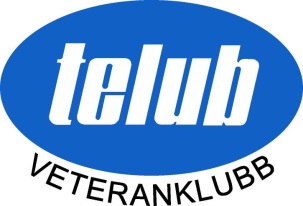 Styrelsemöte 2014 -04  				Tid: 2014-02-24Plats: Pensionärernas hus, Skyttegatan13.

Närvarande:
Sture Andersson
Stellan Ekberg
Lars Ilstam
Kenneth Kimming
Lennart LarssonCarsten NilssonFrånvarande:
Bror Gustavsson som anmält förhinder
§1. Ordföranden Lennart Larsson hälsade de närvarande välkomna och öppnade mötet.§2. Föreslagen dagordning godkändes§3. Föregående mötes protokoll godkändes§4. Kassören redovisade klubbens ekonomiska läge, som i korthet kan beskrivas som följer:
 
Kassa:	137:-Bank:	29 599:-Plusgiro:	34 929:-Antal medlemmar: 152
Kassören meddelade att påminnelse ska gå ut till medlemmar som inte ännu betalat sin årsavgift (enligt stadgarna betalning senast under april).§5. Stellan Ekberg redovisade ytterligare detaljer ang. vårens program, som ligger fast enligt tidigare beslut.
Uppdrogs till Lars Ilstam att skicka inbjudan till de medlemmar som inte har e-postadress. §6. Diskuterades hur information ska delges till medlemmarna. Beslöts att styrelsens protokoll generellt ska publiceras på hemsidan, dock att styrelsen i varje särskilt fall kan besluta om sekretess av enskilda punkter. Beslutades också att korta referat från samtliga möten/träffar/resor ska göras och publiceras på hemsidan.§7. Övriga ärenden:

Beslutades att ordföranden + kassören representerar klubben vid möte med det s.k. ortsrådet den 1 april. Kassören skickar underlag till företaget i förväg.Beslutades att Sture Andersson ska tilldelas behörighet till klubbens hemsida. Beslutades att ge Bertil Johansson uppdraget att planera för ”Klubbmästerskap i golf”.

Beslutades att extra styrelsemöte den 5 juni ska äga rum i lokal (Biskopshagen) som Kenneth Kimming disponerar.§8. Ordf. tackade för ledamöternas engagemang och avslutade mötet.Vid tangentbordet		Justeras:Sture Andersson		Lennart Larsson 